STMIK ATMA LUHUR PANGKALPINANG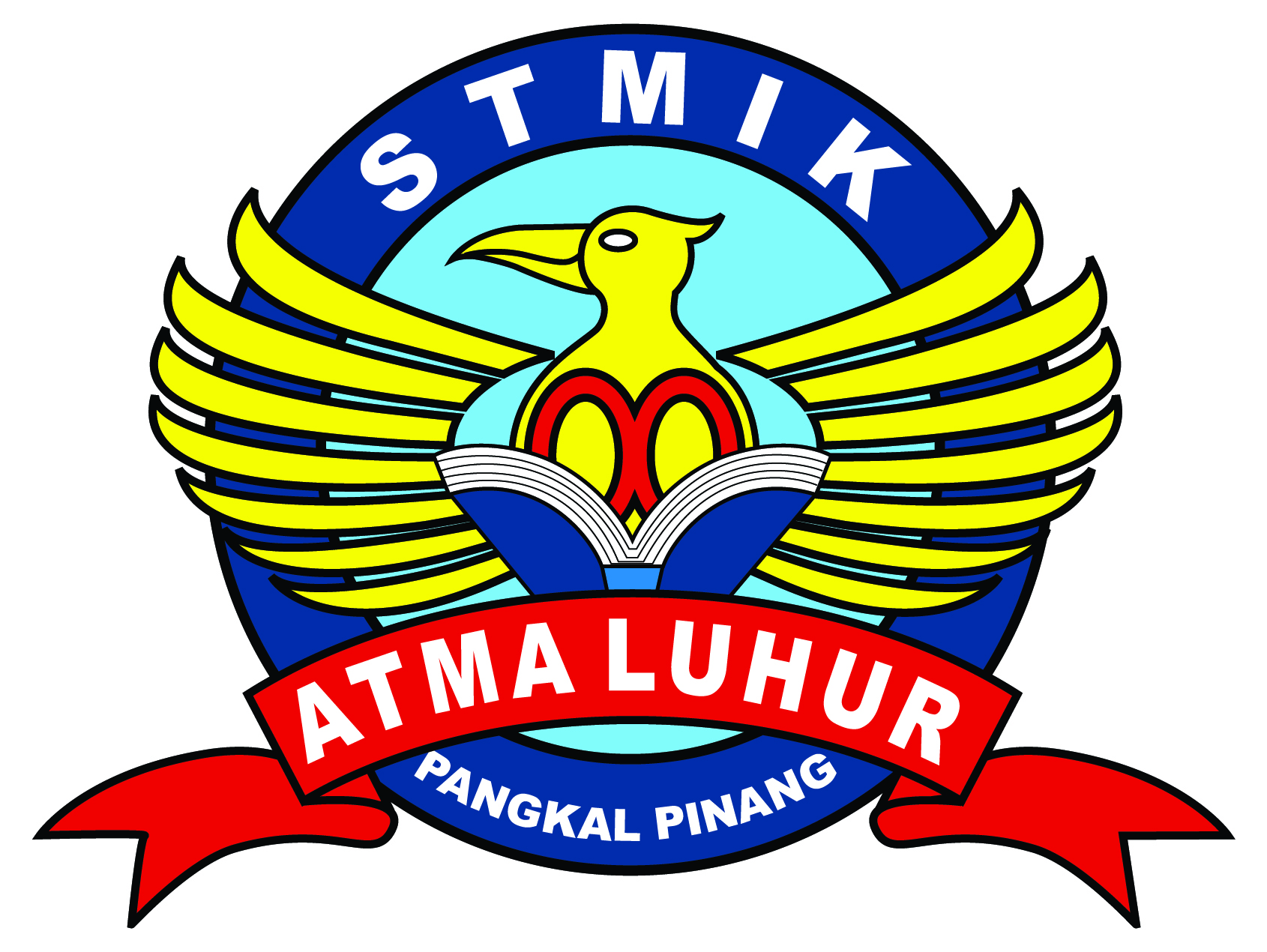 Jln. Jend.Sudirman – Selindung Lama PangkalpinangPropinsi Kepulauan Bangka Belitung 
BIODATA PENULIS SKRIPSI 		Pendadaran/lulus Tanggal		: 		Wisuda Tanggal			: NIM				: 1022500368Nama				: Muhammad Ikhsan Zamzami Jenis Kelamin			: PriaTempat & Tanggal Lahir	: Lubuk Besar, 05 Oktober 1988 Status				: Belum NikahAgama				: IslamProgram Studi 		: Sistem Informasi Alamat Rumah Asal		: Jalan Elang II No.41 Perumnas Bukit MerapinNo. Telepon / HP		: 085222477756Nama Orang Tua		: SyahrialPekerjaan Orang Tua		: WiraswastaAlamat Orang Tua 		: Jalan Elang II No.41 Perumnas Bukit MerapinJudul Skripsi		: Rancangan Sistem Informasi Administrasi Kerja Praktek  Secara Online Pada PT Timah (Persero) Tbk Dosen Pembimbing		: Hilyah Magdalena, M.Kom							Pangkalpinang, 01 Juni 2013 							Penulis							Muhammad Ikhsan Zamzami